Norma de Información Financiera B-21 
ESTADO DE FLUJOS DE EFECTIVONORMAS DE PRESENTACIÓNNormas generales11La entidad debe excluir del estado de flujos de efectivo, todas las operaciones que no afectaron los flujos de efectivo. Algunos ejemplos de estas operaciones son:a) adquisición a crédito de propiedades, planta y equipo; por ejemplo, adquisición a través de esquemas de arrendamiento capitalizable y otro tipo de financiamientos similares;b) fluctuaciones cambiarias devengadas no realizadas;c) efectos por reconocimiento del valor razonable;d) conversión de deuda a capital y distribución de dividendos en acciones;e) adquisición de un negocio con pago en acciones;f) pagos en acciones a los empleados; og) donaciones o aportaciones de capital en especie;h) operaciones negociadas con intercambio de activos;i) creación de reservas y cualquier otro traspaso entre cuentas de capital contable.4Estructura básica13La entidad debe clasificar y presentar los flujos de efectivo, según la naturaleza de los mismos, en actividades de operación, de inversión y de financiamiento.14Para clasificar un flujo de efectivo en alguna de las categorías antes mencionadas, debe atenderse a su sustancia económica y no a la forma que se utilizó para llevarla a cabo.15La estructura del estado de flujos de efectivo debe incluir los rubros siguientes:a) actividades de operación,b) actividades de inversión,c) derogado,5d) actividades de financiamiento,e) Incremento o disminución neta de efectivo y equivalentes de efectivo,f) efectos por cambios en el valor del efectivo;g) efectivo y equivalentes de efectivo al principio del periodo, yh) efectivo y equivalentes de efectivo al final del periodo.6Actividades de operación17Los flujos de efectivo procedentes de las actividades de operación son un indicador de la medida en la que estas actividades han generado fondos líquidos suficientes para mantener la capacidad de operación de la entidad, para efectuar nuevas inversiones sin recurrir a fuentes externas de financiamiento y, en su caso, para pagar financiamientos y dividendos.18Debido a que los flujos de las actividades de operación son los que se derivan de las operaciones que constituyen la principal fuente de ingresos de la entidad, en esta sección se incluyen actividades que intervienen en la determinación de la utilidad o pérdida neta de la entidad o, en su caso, en el cambio neto en el patrimonio contable, exceptuando aquellas que están asociadas ya sea con las actividades de inversión o con las de financiamiento. Ejemplo de estas últimas, es el caso de la utilidad o pérdida en la venta de activo fijo, la cual debe presentarse en actividades de inversión para integrar la totalidad de los flujos generados por dicha venta.19Algunos ejemplos de flujos de efectivo por actividades de operación son los siguientes:a) cobros en efectivo procedentes de la venta de bienes y de la prestación de servicios;b) cobros en efectivo derivados de regalías, cuotas, comisiones y otros ingresos;c) pagos en efectivo a proveedores por el suministro de bienes y servicios;d) pagos en efectivo por beneficios a los empleados, así como pagos en efectivo efectuados en su nombre;e) pagos o devoluciones en efectivo, de impuestos a la utilidad;f) pagos o devoluciones de otros impuestos derivados de la operación de la entidad, diferentes al impuesto a la utilidad;g) cobros y pagos en efectivo relacionados con instrumentos financieros negociables, con instrumentos financieros para cobrar principal e interés con clientes o con instrumentos financieros derivados utilizados con fines de negociación;h) cobros o pagos en efectivo relacionados con instrumentos financieros con fines de cobertura de posiciones primarias cuyos flujos de efectivo se clasifican como de operación, de acuerdo con lo establecido en el párrafo 20;i) cobros o pagos en efectivo de las entidades de seguros por concepto de primas y prestaciones, anualidades y otras obligaciones derivadas de las pólizas suscritas; yj) cualquier cobro o pago que no pueda ser asociado con las actividades de inversión o con las de financiamiento.Impuestos a la utilidad21Los flujos de efectivo relacionados con los impuestos a la utilidad deben presentarse en un rubro por separado dentro de la clasificación de actividades de operación, a menos que, con base en alguna NIF particular, deban presentarse específicamente asociados con actividades de inversión o de financiamiento, como en el caso del impuesto derivado de las operaciones discontinuadas, el cual debe presentarse como parte de las actividades de inversión.Actividades de inversión22Los flujos de efectivo relacionados con actividades de inversión representan la medida en que la entidad ha canalizado recursos, esencialmente, hacia partidas que generarán ingresos y flujos de efectivo en el mediano y largo plazo.23Algunos ejemplos de flujos de efectivo relacionados con actividades de inversión son los siguientes:a) pagos en efectivo para la adquisición, instalación y, en su caso, para el desarrollo de propiedades, planta y equipo, activos intangibles y otros activos a largo plazo;b)cobros en efectivo por ventas de propiedades, planta y equipo, activos intangibles y otros activos a largo plazo;c)pagos o cobros en efectivo por la adquisición, disposición o rendimientos de instrumentos financieros, distintos de los instrumentos financieros negociables; por ejemplo: compra, cobro o venta de instrumentos financieros para cobrar principal e interés que no estén relacionados con actividades de operación, como en el caso de otras cuentas por cobrar que se derivan de actividades diferentes a la venta de bienes y servicios; así como, compra, cobro o venta de instrumentos financieros para cobrar o vender;d)pagos o cobros en efectivo por la adquisición, disposición o rendimientos de instrumentos financieros de capital emitidos por otras entidades, distintos de los instrumentos clasificados como negociables; ejemplos: compra o venta de acciones en entidades asociadas o en negocios conjuntos; así como, el cobro de dividendos derivados de dichos instrumentos;e)préstamos en efectivo a terceros no relacionados con la operación;f) cobros en efectivo derivados del reembolso de préstamos a terceros; yg) cobros o pagos en efectivo relacionados con instrumentos financieros derivados con fines de cobertura, cuya posición primaria cubierta sea considerada como parte de las actividades de inversión; esto de acuerdo con lo establecido en el párrafo 20.Inversiones en subsidiarias no consolidadas, asociadas y negocios conjuntosActividades de financiamiento29En esta sección se muestran los flujos de efectivo destinados a cubrir las necesidades de efectivo de la entidad como consecuencia de compromisos derivados de sus actividades de operación e inversión. Asimismo, también se muestra la capacidad de la entidad para restituir a sus acreedores financieros y a sus propietarios, los recursos que canalizaron en su momento a la entidad y, en su caso, para pagarles rendimientos.30Algunos ejemplos de flujos de efectivo por actividades de financiamiento son los siguientes:a) cobros en efectivo procedentes de la emisión de acciones y otros instrumentos de capital de la propia entidad, netos de los gastos de emisión relativos;b) pagos en efectivo a los propietarios por reembolsos de capital, pago de dividendos o recompra de acciones;c) cobros en efectivo procedentes de la emisión, por parte de la entidad, de instrumentos de deuda (instrumentos financieros por pagar), en su caso, netos de los gastos de emisión; así como cobros en efectivo por la obtención de préstamos, ya sea a corto o a largo plazo;d) reembolsos en efectivo de los recursos tomados en préstamo descritos en el inciso anterior; ye) pagos en efectivo realizados por la entidad como arrendataria para reducir la deuda pendiente de un arrendamiento capitalizable u otros financiamientos similares.Compra o venta de acciones de una subsidiaria a la participación no controladoraIncremento o disminución neta de efectivo32Después de clasificar los flujos de efectivo en actividades de operación, actividades de inversión y de financiamiento, deben presentarse los flujos de efectivo netos de estas tres secciones; este importe neto se denomina incremento o disminución neta de efectivo y equivalentes de efectivo. Cuando este importe es positivo, se denomina incremento neto de efectivo y equivalentes de efectivo; cuando es negativo, se denomina disminución neta de efectivo y equivalentes de efectivo.Efectivo al principio del periodo35El rubro denominado efectivo y equivalentes de efectivo al principio del periodocorresponde al saldo de efectivo y equivalentes de efectivo presentado en el balance general del final del periodo anterior, el cual debe incluir el efectivo y equivalentes de efectivo, restringidos; el efectivo y equivalentes de efectivo al principio del periodo deben presentarse en un renglón específico dentro del estado de flujos de efectivo para permitir la conciliación con el saldo de efectivo y equivalentes de efectivo al final del periodo actual.Efectivo al final del periodo36El rubro denominado efectivo y equivalentes de efectivo al final del periodo, dentro del estado de flujos de efectivo, debe determinarse por la suma algebraica de los rubros: a) incremento o disminución neta de efectivo y equivalentes de efectivo; b) efectos por cambios en el valor del efectivo; y c) efectivo y equivalentes de efectivo al principio del periodo; dicha suma debe corresponder al saldo del efectivo y equivalentes de efectivo presentado en el estado de posición financiera al final del periodo incluyendo el saldo del efectivo y equivalentes de efectivo, restringidos.11Consideraciones adicionalesIntereses37Los flujos de efectivo derivados de intereses cobrados deben presentarse en un rubro específico dentro del mismo grupo de actividades en el que se presentan los flujos de efectivo de la partida con la que están asociados. Por ejemplo, las entradas de flujos de efectivo por intereses de instrumentos financieros de negociación deben presentarse, al igual que dichos instrumentos, en actividades de operación; si los intereses se derivan de un instrumento clasificado como Instrumento Financiero para Cobrar o Vender (IFCV), el flujo de efectivo relativo debe presentarse en actividades de inversión.38Los intereses pagados, siempre que se trate de entidades no financieras, deben presentarse dentro de actividades de financiamiento debido a que representan los costos de haber obtenido recursos por parte de los acreedores financieros de la entidad; dichos intereses pagados deben incluir los intereses capitalizados en activos.Dividendos39Los flujos de efectivo derivados de dividendos cobrados deben presentarse en un rubro específico dentro del mismo grupo de actividades en el que se presentan los flujos de efectivo de la partida con la que están asociados. Por ejemplo: las entradas de flujos de efectivo por dividendos cobrados de instrumentos financieros de negociación deben presentarse, al igual que dichos instrumentos, en actividades de operación; si los dividendos cobrados se derivan de una inversión permanente en una entidad asociada, dichos flujos de efectivo deben presentarse en actividades de inversión.40Las salidas de efectivo por dividendos pagados deben presentarse en actividades de financiamiento debido a que representan la retribución a los propietarios de una entidad por los recursos obtenidos de su parte.PROCEDIMIENTO PARA ELABORAR EL ESTADO DE FLUJOS DE EFECTIVOActividades de operación43La entidad debe determinar y presentar los flujos de efectivo de las actividades de operación usando uno de los dos métodos siguientes:a) método directo – según el cual deben presentarse por separado las principales categorías de cobros y pagos en términos brutos;b) método indirecto – según el cual, preferentemente, se presenta en primer lugar la utilidad o pérdida antes de impuestos a la utilidad o, en su caso, el cambio neto en el patrimonio contable; dicho importe se ajusta por los efectos de operaciones de periodos anteriores cobradas o pagadas en el periodo actual y, por operaciones del periodo actual de cobro o pago diferido hacia el futuro; asimismo, se ajusta por operaciones y que están asociadas con las actividades de inversión o de financiamiento.Método directo44En este método, la determinación de los flujos de efectivo de actividades de operación debe hacerse con cualquiera de los procedimientos siguientes:a) utilizando directamente los registros contables de la entidad respecto de las partidas que se afectaron por entradas o por salidas de efectivo; ob) modificando cada uno de los rubros del estado de resultado integral o del estado de actividades por:i. los cambios habidos durante el periodo en las cuentas por cobrar, en las cuentas por pagar y en los inventarios, derivados de las actividades de operación;ii.otras partidas sin reflejo en el efectivo y equivalentes de efectivo; yiii.otras partidas que se eliminan por considerarse flujos de efectivo de inversión o de financiamiento.Método indirecto48En el método indirecto, los flujos de efectivo de las actividades de operación deben determinarse partiendo, preferentemente, de la utilidad o pérdida antes de impuestos a la utilidad o, en su caso, del cambio neto en el patrimonio contable; dicho importe se aumenta o disminuye por los efectos de:a)partidas que se consideran asociadas con:i. actividades de inversión; por ejemplo, la depreciación y la utilidad o pérdida en la venta de propiedades, planta y equipo; la amortización de activos intangibles; la pérdida por deterioro de activos de larga duración; así como la participación en asociadas y en negocios conjuntos;ii.	actividades de financiamiento; por ejemplo, los intereses a cargo sobre un préstamo bancario y las ganancias o pérdidas en extinción de pasivos;b) cambios habidos durante el periodo en los rubros, de corto o largo plazo, que forman parte del capital de trabajo de la entidad; tales como: inventarios, cuentas por cobrar y cuentas por pagar.Actividades de inversión y de financiamiento50La entidad debe determinar y presentar por separado, después de actividades de operación, los flujos de efectivo derivados de las principales categorías de cobros y pagos brutos relacionados con las actividades de inversión y financiamiento, salvo en los casos previstos en el párrafo 16, por los cuales se permite presentar el movimiento neto.APÉNDICE A – Caso práctico de determinación del estado de flujos de efectivoPlanteamiento del caso prácticoA continuación se ejemplifica la determinación del estado de flujos de efectivo tanto por el método directo, como por el método indirecto. La determinación de ambos estados se lleva a cabo partiendo de los estados financieros de la entidad.Para este desarrollo se proporciona la siguiente información respecto a la entidad “La Comercial”, S.A. de C.V. por el periodo correspondiente del 1° de enero al 31 de diciembre del año X2:1.Impuestos a la utilidad. En el periodo ascendieron a $300 los cuales no se pagaron. Sin embargo, del saldo inicial de dicho concepto por $1,000, se pagaron en el periodo $900.2.Fluctuaciones cambiarias. El total de $40 corresponde a un saldo en la cartera de clientes.3.Depreciación del ejercicio. En el periodo ascendió a $450.4.Venta de propiedades, planta y equipo. Se vendió en efectivo una máquina en $30, la cual tenía un costo de adquisición de $80 y una depreciación acumulada de $60. Por lo anterior, se generó una ganancia de $10, la cual se encuentra reconocida en el estado de resultado integral en el renglón de otros ingresos y gastos.5.Intereses a favor. Se devengaron y se cobraron intereses en su totalidad por $50 derivados de un instrumento financiero disponible para la venta.6.Dividendos cobrados. Se cobraron dividendos en efectivo por $100, los cuales están reconocidos en el estado de resultado integral debido a que provienen de una inversión permanente en la cual no se tiene control ni influencia significativa.7.Intereses a cargo. Los intereses a cargo devengados en el periodo fueron de $400, de los cuales, $170 se pagaron durante el periodo; asimismo, se pagaron $100 correspondientes al periodo anterior. El pago total en efectivo fue de $270.8.Adquisición de un negocio. Se adquirió la subsidiaria “X” pagando en efectivo un total de $690; el valor razonable de los activos y pasivos adquiridos a la fecha de adquisición, es el siguiente:9.Compra de propiedades, planta y equipo. Durante el periodo, la entidad compró propiedades, planta y equipo por un total de $1,250, de los cuales $900 se adquirieron mediante arrendamiento financiero y $350 en efectivo.10.Pago del arrendamiento financiero. Se pagaron $90 del arrendamiento financiero relativo a la maquinaria.11.Dividendos pagados. Se pagaron dividendos en efectivo por $1,200.12.Emisión de capital. Se recibieron $500 provenientes de: $250 de una nueva emisión de capital y $250 de un préstamo a largo plazo.Los estados financieros que se usan como base para la determinación del estado de flujos de efectivo, son los siguientes:La Comercial, S.A. de C. V.Estado de resultados del 1o. de enero al 31 de diciembre de X2.Ventas$30,650Costo de ventas– 25,750Utilidad bruta4,900Gastos de administración y venta– 820Depreciación– 450Otros ingresos y gastos10Resultado integral de financiamientoIntereses a cargo– 400Intereses a favor50Pérdida cambiaria– 40Dividendos recibidos100Utilidad antes de impuestos a la utilidad3,350Impuestos a la utilidad– 300Utilidad neta$3,050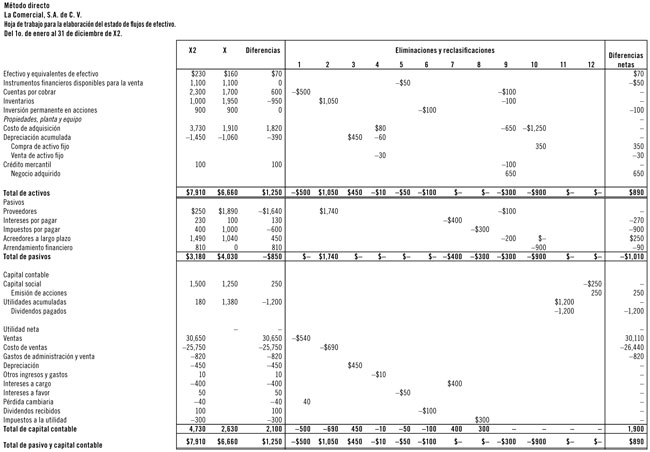 La descripción de las eliminaciones efectuadas en la hoja de trabajo para determinar el estado de flujos de efectivo con el método directo, es la siguiente:Determinación de las actividades de operación1.Cobros a clientes. Se modifican las ventas para determinar el cobro a clientes por $30,110. Lo anterior se determinó como sigue:Cobros a clientesMovimiento en cuentas por cobrar a clientes+ Saldo inicial cuentas por cobrar a clientes$1,700+ Cuentas por cobrar del negocio adquirido100– Saldo final cuentas por cobrar a clientes– 2,300= Movimiento en cuentas por cobrar a clientes– 500+ Ventas del periodo30,650+ – Fluctuación cambiaría en cuentas por cobrar– 40Cobros a clientes$30,110NOTA: El flujo de efectivo derivado del cobro a clientes debe incluir el Impuesto al Valor Agregado (IVA).2.Pagos a proveedores de inventarios. Se modificó el costo de ventas del periodo para determinar los pagos a proveedores de inventarios por $26,440. Lo anterior se determinó como sigue:Pagos a proveedores de inventariosMovimiento en cuenta de proveedores+ Sado inicial en la cuenta de proveedores$1,890+ Cuenta de proveedores del negocio adquirido100- Saldo final de la cuenta de proveedores– 250= Movimiento en la cuenta de proveedores1,740Movimiento en la cuenta de inventarios+ Saldo inicial de la cuenta de inventarios1,950+ Inventarios del negocio adquirido100- Saldo final de la cuenta de inventarios– 1,000Suma1,050+ Costo de ventas del periodo– 25,750= Movimiento en inventarios– 24,700Pagos a proveedores-$26,440NOTA: El flujo de efectivo derivado del pago a proveedores debe incluir el Impuesto al Valor Agregado (IVA).Partidas asociadas con actividades de inversión3.Depreciación del periodo. Se reclasifica la depreciación del periodo de $450 reconocida previamente en el estado de resultado integral del periodo; dicha reclasificación se hace contra el movimiento de la depreciación acumulada.4.Venta de propiedades, planta y equipo. La utilidad por la venta del activo fijo por $10 se traspasa a las actividades de inversión y se suma al movimiento neto de $20 observado en el valor neto en libros del activo fijo ($80 de costo de adquisición y $60 de depreciación acumulada). De esta forma, dentro del estado de flujos de efectivo, se presentarán $30 como el importe total cobrado en efectivo por dicha venta.5.Intereses a favor. Se traspasan $50 de intereses devengados a favor a los instrumentos financieros disponibles para la venta debido a que este concepto fue el que los generó. Por provenir de este tipo de instrumentos, se agrupan en actividades de inversión.6.Dividendos cobrados. Los dividendos cobrados por $100 se traspasan al concepto que los generó y finalmente se presentarán en actividades de inversión.Partidas asociadas con actividades de financiamiento7.Intereses a cargo. Se traspasa el importe devengado en el periodo al saldo de intereses por pagar; el movimiento de este renglón se presentará en actividades de financiamiento. Después de este traspaso, el movimiento en dicho concepto es de $270 mismo que, según los supuestos planteados, corresponden a un pago por $170 de los intereses devengados y pagados en este periodo, más $100 de intereses devengados en el periodo anterior y también pagados en este periodo.Impuestos a la utilidad8.Impuestos a la utilidad. Los impuestos a la utilidad devengados en el periodo se traspasaron al saldo de impuestos por pagar. Después de este traspaso, el movimiento en esta cuenta es de $900, mismo que corresponde al pago del impuesto incluido en saldos iniciales, efectuado en el periodo.Determinación de las actividades de inversión9.Adquisición de un negocio. Se agrupa en un solo renglón el importe de los activos netos adquiridos incluyendo el crédito mercantil; el importe total de la adquisición es de $690, pero se presenta neto del saldo de efectivo de $40 perteneciente a la entidad adquirida. Esta agrupación se hace con la intención de mostrar en una sola línea, dentro del estado de flujos de efectivo, la adquisición del negocio, y no presentar las adquisiciones de activos y pasivos en lo individual.10.Compra de propiedades, planta y equipo. El movimiento de la compra por $1,250 se separa en lo que corresponde al pago en efectivo y a la contratación de un arrendamiento financiero.Determinación de las actividades de financiamiento11.Dividendos pagados. Se segrega el monto pagado en efectivo por concepto de dividendos.12.Emisión de capital. Se segrega el efectivo recibido por la emisión de acciones que se colocaron.Método directoLa Comercial, S.A. de C. V. 
Estado de flujos de efectivo del 1o. de enero al 31 de diciembre de X2.Actividades de operaciónCobros a clientes$30,110Pagos a proveedores– 26,440Pagos a empleados y otros proveedores de bienes y servicios– 820Pago por impuestos a la utilidad– 900Flujos netos de efectivo de actividades de operación1,950Actividades de inversiónNegocio adquirido– 650Intereses cobrados50Dividendos cobrados100Adquisición de propiedades, planta y equipo– 350Cobros por venta de propiedades, planta y equipo30Flujos netos de efectivo de actividades de inversión– 820Efectivo excedente para aplicar en actividades de financiamiento1,130Actividades de financiamientoEntrada de efectivo por emisión de capital250Obtención de préstamos a largo plazo250Pago de pasivos derivados de arrendamientos financieros– 90Intereses pagados– 270Dividendos pagados– 1,200Flujos netos de efectivo de actividades de financiamiento– 1,060Incremento neto de efectivo y equivalentes de efectivo70Efectivo y equivalentes de efectivo al principio del periodo160Efectivo y equivalentes de efectivo al final del periodo$230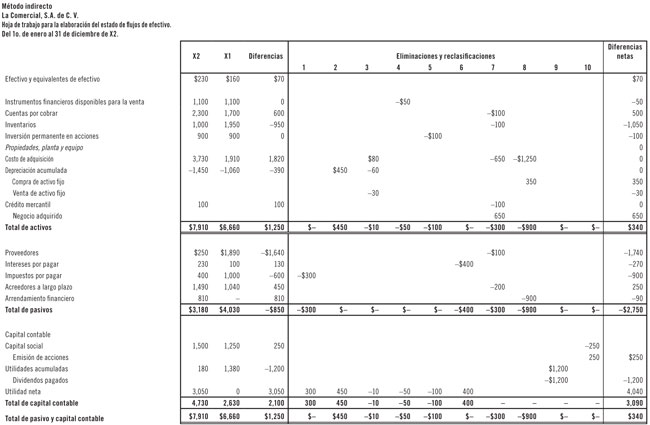 La descripción de las eliminaciones efectuadas en la hoja de trabajo para determinar el estado de flujos de efectivo con el método indirecto, es la siguiente:Determinación de las actividades de operaciónImpuestos a la utilidad1.Impuestos a la utilidad. Se ajustó la utilidad neta por el importe devengado en el periodo; dicho ajuste se hizo contra el saldo de impuestos por pagar. Después de este traspaso, el movimiento en esta cuenta es de $900, mismo que corresponde al pago del impuesto incluido en saldos iniciales, efectuado en el periodo.Partidas asociadas con actividades de inversión2.Depreciación del periodo. Se reclasifica la depreciación del periodo de $450 reconocida previamente en el estado de resultado integral del periodo; dicha reclasificación se hace contra el movimiento de la depreciación acumulada.3.Venta de propiedades, planta y equipo. La utilidad por la venta del activo fijo por $10 se traspasa a las actividades de inversión y se suma al movimiento neto de $20 observado en el valor neto en libros del activo fijo ($80 de costo de adquisición y $60 de depreciación acumulada). De esta forma, dentro del estado de flujos de efectivo, se presentarán $30 como el importe total cobrado en efectivo por dicha venta.4.Intereses a favor. Se ajusta la utilidad por $50 de intereses devengados a favor. Este ajuste se hace contra los instrumentos financieros disponibles para la venta debido a que este concepto fue el que los generó. Por provenir de este tipo de instrumentos, se agrupan en actividades de inversión.5.Dividendos cobrados. Se ajusta la utilidad neta por los dividendos cobrados, los cuales se presentarán en actividades de inversión.Partidas asociadas con actividades de financiamiento6.Intereses a cargo. Se traspasa el importe devengado en el periodo al saldo de intereses por pagar; el movimiento de este renglón se presentará en actividades de financiamiento. Después de este traspaso, el movimiento en dicho concepto es de $270 mismo que, según los supuestos planteados, corresponden a un pago por $170 de los intereses devengados y pagados en este periodo, más $100 de intereses devengados en el periodo anterior y también pagados en este periodo.Determinación de las actividades de inversión7.Adquisición de un negocio. Se agrupa en un solo renglón el importe de los activos netos adquiridos incluyendo el crédito mercantil; el importe total de la adquisición es de $690, pero se presenta neto del saldo de efectivo de $40 perteneciente a la entidad adquirida. Esta agrupación se hace con la intención de mostrar en una sola línea, dentro del estado de flujos de efectivo, la adquisición del negocio, y no presentar las adquisiciones de activos y pasivos en lo individual.8.Compra de propiedades, planta y equipo. El movimiento de la compra por $1,250 se separa en lo que corresponde al pago en efectivo y a la contratación de un arrendamiento financiero.Determinación de las actividades de financiamiento9.Dividendos pagados. Se segrega el monto pagado en efectivo por concepto de dividendos.10.Emisión de capital. Se segrega el efectivo recibido por la emisión de acciones que se colocaron.Método indirectoLa Comercial, S.A. de C. V. 
Estado de flujos de efectivo del 1o. de enero al 31 de diciembre de X2.Actividades de operaciónUtilidad antes de impuestos a la utilidad$3,350Partidas relacionadas con actividades de inversiónDepreciación450Utilidad por venta de propiedades, planta y equipo– 10Intereses a favor– 50Dividendos cobrados– 100Partidas relacionadas con actividades de financiamientoIntereses a cargo400Suma4,040Incremento en cuentas por cobrar y otros– 500Disminución en inventarios1,050Disminución en proveedores– 1,740Impuestos a la utilidad pagados– 900Flujos netos de efectivo de actividades de operación1,950Actividades de inversiónNegocio adquirido– 650Intereses cobrados50Dividendos cobrados100Adquisición de propiedades, planta y equipo– 350Cobros por venta de propiedades, planta y equipo30Flujos netos de efectivo de actividades de inversión– 8201,130Efectivo excedente para aplicar en actividades de financiamientoActividades de financiamientoEntrada de efectivo por emisión de capital250Obtención de préstamos a largo plazo250Pago de pasivos derivados de arrendamientos financieros– 90Intereses pagados– 270Dividendos pagados– 1,200Flujos netos de efectivo de actividades de financiamiento– 1,06070Incremento neto de efectivo y demás equivalentes de efectivoEfectivo y equivalentes de efectivo al principio del periodo160Efectivo y equivalentes de efectivo al final del periodo$230ActivosEfectivo y equivalentes de efectivo$40Cuentas por cobrar100Inventarios100Propiedades, planta y equipo 650$890PasivosProveedores100Deuda a largo plazo 200300Activos netos590Se generó un crédito mercantil de100Precio de compra$690La Comercial, S.A. de C. V.La Comercial, S.A. de C. V.La Comercial, S.A. de C. V.La Comercial, S.A. de C. V.La Comercial, S.A. de C. V.La Comercial, S.A. de C. V.La Comercial, S.A. de C. V.La Comercial, S.A. de C. V.La Comercial, S.A. de C. V.La Comercial, S.A. de C. V.Balances generales comparativos al 31 de diciembre de X2 y X1.Balances generales comparativos al 31 de diciembre de X2 y X1.Balances generales comparativos al 31 de diciembre de X2 y X1.Balances generales comparativos al 31 de diciembre de X2 y X1.Balances generales comparativos al 31 de diciembre de X2 y X1.Balances generales comparativos al 31 de diciembre de X2 y X1.Balances generales comparativos al 31 de diciembre de X2 y X1.Balances generales comparativos al 31 de diciembre de X2 y X1.Balances generales comparativos al 31 de diciembre de X2 y X1.Balances generales comparativos al 31 de diciembre de X2 y X1.ActivosX2X2X1X1Efectivo$230$230$160$160Instrumentos financieros disponibles para la venta1,1001,1001,1001,100Cuentas por cobrar2,3002,3001,7001,700Inventarios1,0001,0001,9501,950Activos circulantes4,6304,6304,9104,910Inversión permanente en accionesInversión permanente en acciones900900900900Propiedades, planta y equipo (neto)Propiedades, planta y equipo (neto)Costo de adquisiciónCosto de adquisición3,7303,7301,9101,910Depreciación acumuladaDepreciación acumulada– 1,450– 1,450– 1,060– 1,060NetoNeto2,2802,280850850Crédito mercantilCrédito mercantil100100Total de activosTotal de activos$7,910$7,910$6,660$6,660PasivosPasivosProveedoresProveedores$250$250$1,890$1,890Intereses por pagarIntereses por pagar230230100100Impuestos por pagarImpuestos por pagar4004001,0001,000Pasivos a corto plazoPasivos a corto plazo8808802,9902,990Acreedores a largo plazoAcreedores a largo plazo1,4901,4901,0401,040Arrendamiento financieroArrendamiento financiero810810Pasivos a corto plazoPasivos a corto plazo2,3002,3001,0401,040Total de pasivosTotal de pasivos3,1803,1804,0304,030Capital contableCapital contableCapital socialCapital social1,5001,5001,2501,250Utilidades acumuladasUtilidades acumuladas1801801,3801,380Utilidad netaUtilidad neta3,0503,050Total de capital contableTotal de capital contable4,7304,7302,6302,630Total de pasivo y capital contableTotal de pasivo y capital contable$7,910$7,910$6,660$6,660